
ИСКОВОЕ ЗАЯВЛЕНИЕо восстановлении срока для принятия наследства       «___»_________ ____ г.  умер _________ (ФИО умершего). После его смерти открылось наследство, состоящее из _________ (указать состав наследственного имущества).     Я являюсь наследником ___ (очередь наследования) после смерти _________ (ФИО умершего) на основании _________ (указать основания наследования, по закону или завещанию).      В установленный шестимесячный срок я не принял наследство по уважительным причинам _________ (указать уважительные причины пропуска срока).      Кроме меня наследниками являются _________ (ФИО наследников, степень родства с умершим). Другие наследники так же пропустили срок принятия наследства, на наследственное имущество после смерти _________ (ФИО умершего) не претендуют.       В соответствии со статьей 1155 ГК РФ по заявлению наследника, пропустившего срок, установленный для принятия наследства, суд может восстановить этот срок и признать наследника принявшим наследство, если наследник не знал и не должен был знать об открытии наследства или пропустил этот срок по другим уважительным причинам и при условии, что наследник, пропустивший срок, установленный для принятия наследства, обратился в суд в течение шести месяцев после того, как причины пропуска этого срока отпали.         На основании изложенного, руководствуясь статьями 131-132 Гражданского процессуального кодекса РФ,Прошу:Восстановить срок для принятия наследства открывшегося «___»________ ____ г., после смерти _________ (ФИО наследодателя).Перечень прилагаемых к заявлению документов (копии по числу лиц, участвующих в деле):Копия искового заявленияДокумент, подтверждающий уплату государственной пошлиныСвидетельство о смерти наследодателяДокументы, подтверждающие право наследованияДокументы, подтверждающие наличие наследственного имуществаДокументы, подтверждающие уважительные причины пропуска срокаДата подачи заявления «___»_________ ____ г.                   Подпись истца _______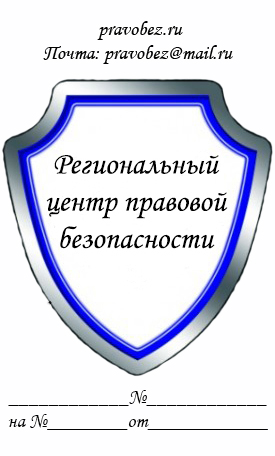 В _____________________________
(наименование суда)
Истец: _________________________
(ФИО полностью, адрес)
Ответчик: ______________________
(ФИО полностью, адрес)
